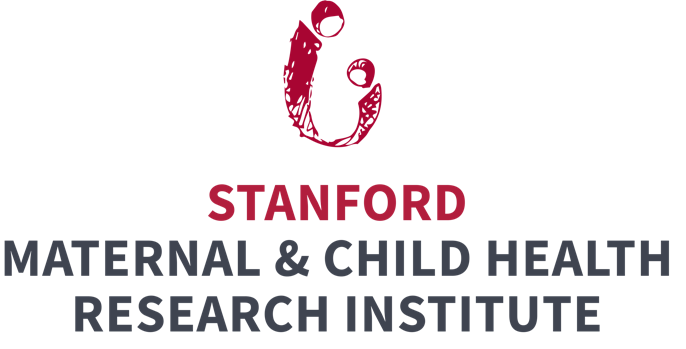 Uytengsu-Hamilton 22q11 Neuropsychiatry Research Awards ProgramLetter of Intent TemplateProject TitlePI (Submitter) Last Name,	First Name	RankUniversity/School/Department	Primary Discipline	EmailCo-I	Last Name,	First Name	RankUniversity/School/Department	Primary Discipline	EmailCo-I	Last Name,	First Name	RankUniversity/School/Department	Primary Discipline	EmailCo-I	Last Name,	First Name	RankUniversity/School/Department	Primary Discipline	EmailLay summary Outline the importance and clinical need for the proposed research, using plain language aimed at a general audience. Describe how the proposed research would generate new knowledge of the neuropsychiatric manifestations of 22q11.2DS and the potential therapeutic impact or benefit to people with 22q11.2DS in the short or long term. The lay summary should not exceed 250 words.Project DescriptionA one to two page description (Arial 11 or greater font) of the project aims. Please clearly state the rationale, and potential impact of the research on individuals with 22q11.2DS. Please list all disciplines involved and describe their contribution to the research project. 